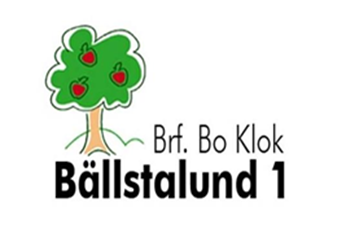 PolicyBehandling av personuppgifter 

Denna dag, 2018-05-25, har följande policy upprättats för Brf BoKlok Bällstalund1.SyfteVi värnar om din integritet. Du ska kunna känna dig trygg när du anförtror oss dina personuppgifter. Därför har vi upprättat den här policyn. Den utgår från gällande dataskyddslagstiftning och förtydligar hur vi jobbar för att ta tillvara dina rättigheter och din integritet.Syftet med den här policyn är att du ska få veta hur vi behandlar dina personuppgifter, vad vi använder dem till, vilka som får ta del av dem och under vilka förutsättningar samt hur du kan ta tillvara dina rättigheter.BakgrundVi behandlar dina personuppgifter främst för att fullfölja våra förpliktelser mot dig. Vår utgångspunkt är att inte behandla fler personuppgifter än vad som behövs för ändamål, och vi strävar alltid efter att använda de minst integritetskänsliga uppgifterna.Vi behöver också dina personuppgifter för att ge dig bra service exempelvis vad gäller kallelser, uppföljning och information. Vi kan också behöva dina personuppgifter för att uppfylla lagar.RiktlinjerVilka personuppgifter behandlar vi?Vi behandlar endast personuppgifter när vi har laglig grund. Vi behandlar inte personuppgifter i annat fall än när de behövs för att fullgöra förpliktelser enligt avtal och lag. Här följer exempel på personuppgifterna vi behandlar:NamnAdressE-postadressTelefonnummerFödelsedatumUppgifter som du registrerade självmant och frivilligt uppgerHur får vi tillgång till dina personuppgifter?Vi försöker i möjligaste mån att inhämta ditt samtycke innan vi börjar behandla dina personuppgifter. Det gör vi genom att låta dig fylla i uttryckliga samtyckesklausuler i de fall behandlingen grundas på samtycke.Du har när som helst rätt att återkalla ditt samtycke. Vi kommer då inte längre att behandla dina personuppgifter eller inhämta nya, under förutsättning att det inte behövs för att fullgöra våra skyldigheter enligt avtal eller lag. Tänk på att återkallelse av samtycke kan innebära att vi inte kan fullgöra de skyldigheter vi har i förhållande till dig.Vi får också tillgång till dina personuppgifter på följande sätt:Uppgifter som du tillhandahåller oss direktUppgifter som registreras när du besöker vår hemsidaUppgifter som vi får från offentliga registerUppgifter som vi får när du svarar på enkäter och undersökningarVilken information ger vi till dig?När vi samlar in dina personuppgifter för första gången kommer vi att informera dig om hur vi har fått tag i personuppgifterna, vad vi kommer att använda dem till, vilka rättigheter du har enligt dataskyddslagstiftningen och hur du kan ta tillvara dessa. Du kommer också att bli informerad om vem som är ansvarig för personuppgiftsbehandlingen och hur du kan kontakta oss om du har frågor eller behöver lämna en begäran eller förfrågan som avser dina personuppgifter och/eller rättigheter.Behandlas dina personuppgifter på ett betryggande sätt?Vi utarbetar rutiner och arbetssätt för att dina personuppgifter ska hanteras på ett säkert sätt. Utgångspunkten är att endast styrelsens medlemmar och andra personer som styrelsen anlitar, som t ex ekonomiförvaltning och teknisk förvaltning, som behöver personuppgifterna för att utföra sina arbetsuppgifter ska ha tillgång till dem.I fråga om känsliga personuppgifter har vi inrättat särskilda behörighetskontroller, vilket innebär ett högre skydd för dina personuppgifter.Våra säkerhetssystem är utvecklade med din integritet i fokus och skyddar i mycket hög grad mot intrång, förstöring samt andra förändringar som kan innebära en risk för din integritet.När lämnar vi ut dina personuppgifter?Vår utgångspunkt är att inte lämna ut dina personuppgifter till tredje part om du inte har samtyckt till det eller om det inte är nödvändigt för att uppfylla våra förpliktelser enligt avtal eller lag. I de fall vi lämnar ut personuppgifter till tredje part upprättar vi sekretessavtal samt säkerställer att personuppgifterna behandlas på ett betryggande sätt.AnsvarBrf BoKlok Bällstalund1 är personuppgiftsansvarig, vilket innebär att vi är ansvariga för hur dina personuppgifter behandlas och att dina rättigheter tas tillvara.Styrelsen